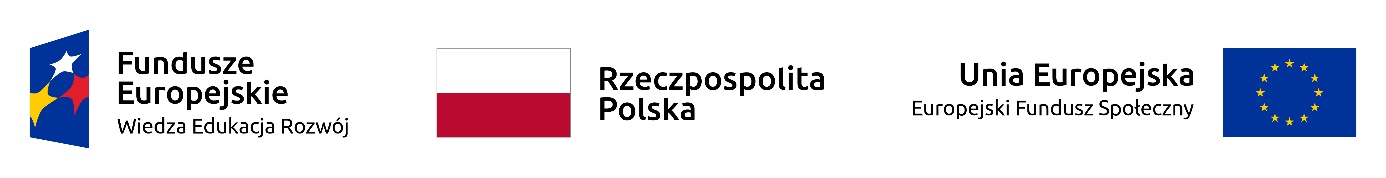 Projekt: "Nowa jakość - zintegrowany program rozwoju Politechniki Rzeszowskiej" współfinansowany przez Unię Europejską ze środków Europejskiego Funduszu Społecznego w ramach Programu Operacyjnego Wiedza Edukacja RozwójPOWR.03.05.00-00-Z209/17Rzeszów dnia: 2020-12-31Znak sprawy: NA/S/351/2020	 OGŁOSZENIE O UDZIELENIU ZAMÓWIENIA 
USŁUGA SPOŁECZNA Politechnika RzeszowskaDział Logistyki i Zamówień Publicznych,Al. Powstańców Warszawy 12 ,35-959 RzeszówW wyniku przeprowadzonego postępowania o udzielenie zamówienia na:Usługa polegająca na przeprowadzeniu zamkniętego certyfikowanego szkolenia w zakresie tematyki " Ochrony radiologicznej pacjenta"informujemy, że w zakończonym postępowaniu udzielono zamówienia Wykonawcy:OpisUsługa polegająca na przeprowadzeniu zamkniętego certyfikowanego szkolenia w zakresie tematyki " Ochrony radiologicznej pacjenta"1. Zakres:a) Przeprowadzenie szkolenia Ochrona Radiologiczna Pacjenta, specjalność FT-1(Liczba godzin szkolenia - 16 godz.)b) Zapewnienie 1 podejścia do egzaminu potwierdzonego uzyskaniem certyfikatu, wydanego na okres 5 lat2. Uczestnicy szkolenia: studenci inżynierii medycznej - Politechnika Rzeszowska,  40 osób 3. Przewidywany termin i miejsce szkolenia: Rzeszów - Politechnika Rzeszowska, pomiędzy grudniem 2020, a 29 stycznia 2021 4. Materiały szkoleniowe: zapewnienie kompletu materiałów szkoleniowych dla każdego z uczestników oraz sporządzenie sylabusa dla prowadzonych zajęć wg  dostarczonego szablonu5. Szczegółowy zakres szkolenia Ochrona Radiologiczna Pacjenta, specjalność FT-16. Język szkolenia: polskiCel szkolenia:Nabycie umiejętności personelu medycznego w zakresie warunków bezpiecznego stosowaniapromieniowania jonizującego dla wszystkich rodzajów ekspozycji medyczne.Szkolenie winno odpowiadać wymogom szkolenia certyfikowanego, przeprowadzonezgodnie z Rozporządzeniem Ministra Zdrowia z dnia 18 lutego 2011 r. w sprawie warunkówbezpiecznego stosowania promieniowania dla wszystkich rodzajów ekspozycji medycznejokreśla wymagania dotyczące szkolenia specjalistycznego osób wykonujących i nadzorujących wykonywanie badań i zabiegów leczniczych przy użyciu promieniowania jonizującego, określone szczegółowo w Rozdziale 2 rozporządzenia. Obowiązek podnoszenia kwalifikacji z zakresu ochrony radiologicznej pacjenta osób wykonujących i nadzorujących wykonywane badań i zabiegów leczniczych przy użyciu promieniowania jonizującego wynika z art. 33n ust. 1 ustawy - Ustawa Prawo Atomowe (Dz.U. 2019 poz. 1792). Obowiązek ten obejmuje ukończenie szkolenia i zdanie egzaminu potwierdzonego uzyskaniem certyfikatu, wydanego na okres 5 lat.Tematyka szkolenia:Ramowy program szkolenia z ochrony radiologicznej pacjenta (rodzaj FT-1) określa załącznik nr 1 do Rozporządzenia Ministra Zdrowia z dnia 6 marca 2020 r. (Dz. U. z 2020 r. poz. 390) w sprawie warunków bezpiecznego stosowania promieniowania jonizującego dla wszystkich rodzajów ekspozycji medycznej.    o Wielkości i jednostki radiologiczne stosowane w danej dziedzinie.     o Fizyczne właściwości i kontrola parametrów urządzeń radiologicznych stosowanych w danej dziedzinie.     o Oddziaływanie promieniowania jonizującego na człowieka.     o Dawka skuteczna i ekwiwalentna a ryzyko radiacyjne, w tym związane z ekspozycją płodu.     o Ogólne założenia ochrony radiologicznej.     o Specyficzne dla danej dziedziny aspekty ochrony radiologicznej pacjenta (w tym dzieci i młodzieży) i personelu.     o Dawki otrzymywane przez pacjenta w efekcie stosowania właściwych dla danej dziedziny procedur radiologicznych. Zasady optymalizacji.     o Program zapewnienia jakości.     o Ustawodawstwo krajowe i europejskie, zalecenia  międzynarodowe.	Wykonawca powinien zapewnić oraz wliczyć w koszt zamówienia materiały szkoleniowe o zakresie tematycznym zgodnym z tematyką szkolenia. Szkolenie musi zakończyć się uzyskaniem certyfikatu stwierdzającego, że uczestnik uzyskał określone kwalifikacje.	Zamawiający nie dopuszcza składania ofert wariantowych.CPV: 80000000-4 - Usługi edukacyjne i szkoleniowe Zadanie nr: 1 Wybrano ofertę:Instytut Fizyki Jądrowej im. H. NiewodniczańskiegoRadzikowskiego 15231-342 KrakówCena oferty: 11 200.00 złUdzielenie zamówienia 1. Umowa została zawarta w dniu 2020-12-09 r., z Instytut Fizyki Jądrowej im. H. Niewodniczańskiego, Radzikowskiego  152, 31-342 Kraków